Instructions on Page 2.Instructions for Form GI-021a)	AQ Facility ID number -- Fill in your Air Quality (AQ) Facility identification (ID) Number (No.). This is the first eight digits of the permit number for all permits issued under the current operating permit program.1b)	Agency Interest ID number -- Fill in your Agency Interest identification (ID) number. This is an ID number assigned to your facility through the Tempo database. If you don’t know this number, leave this line blank.2)	Facility name -- Enter your facility name.3)	Flow diagram -- To produce a complete flow diagram for your air emission permit application, start by showing all emission units except insignificant activities. Show the flow pathway of materials into each emission unit. Examples include fuel oil piping into a boiler or a conveyor feeding a rock crusher. Show the pathway of air emissions from each emission unit to each stack or vent. If more than one emission unit are connected to a single stack, indicate this on the diagram. Show all air pollution control equipment, all fugitive emission sources, all storage tanks (except those classified as insignificant activities), as well as monitors and data acquisition systems. You may use this sheet or attach another drawing provided it includes all of the information requested. If you attach another drawing or additional sheets, please include the AQ Facility ID No. and Facility Name in the upper left hand corner of each additional sheet.Label everything using the same numbers (STRU-xxx, EQUI-xxx, etc.) used on the forms labeled “Stack/Vent (S/V) information,” “control equipment information,” “emission unit information,” “Tank information,” and “Fugitive emission source information,” and “Continuous monitoring system information.”	The following figure is an example of what a process flow diagram might look like: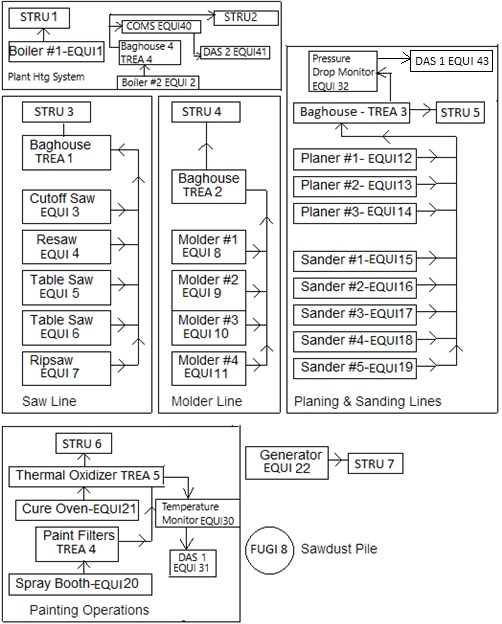 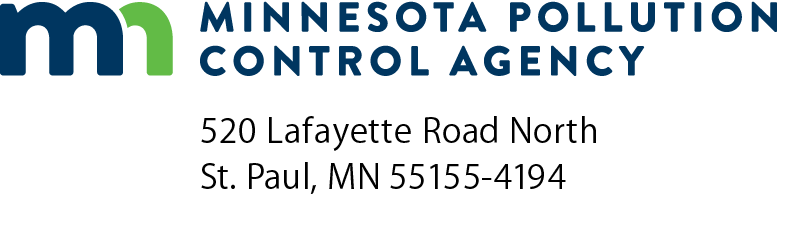 GI-02Process Flow DiagramAir Quality Permit ProgramDoc Type:  Permit Application1a)	AQ Facility ID number:1a)	AQ Facility ID number:1b)	Agency Interest ID number:1b)	Agency Interest ID number:2)	Facility name:2)	Facility name:3)	Flow diagram:(insert flow diagram below or attach a separate sheet)(insert flow diagram below or attach a separate sheet)